ΑΡ. ΠΡΩΤΟΚΟΛΛOY : .......................                                                                                                      ΗΜ/ΝΙΑ ΥΠΟΒΟΛΗΣ……………………….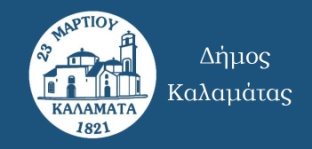 ΕΛΛΗΝΙΚΗ ΔΗMOKΡΑΤΙΑΝΟΜΟΣΜΕΣΣΗΝΙΑΣ	Συμπληρώνεται από την Υπηρεσία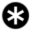 ΔΗΜΟΣ ΚΑΛΑΜΑΤΑΣΤΜΗΜΑ ΠΡΟΣΧΟΛΙΚΗΣ ΑΓΩΓΗΣΠΡΟΣΟΧΗ*ΣΥΜΠΛΗΡΩΣΤΕ ΤΟ ΣΤΑΘΜΟ ΤΗΣ ΠΡΟΤΙΜΗΣΗΣ ΣΑΣ ΚΑΙ ΑΝ Η ΑΙΤΗΣΗ ΣΑΣ ΕΙΝΑΙ 1η ΕΓΓΡΑΦΗ Η ΕΠΑΝΕΓΓΡΑΦΗΓια τους υπόχρεους καταβολής τροφείων η απόδειξη  θα εκδίδεται:ΟΝΟΜΑΤΕΠΩΝΥΜΟ:…………………………………………….……………..      Α.Φ.Μ.:…………………………Καλαμάτα........../……/2023                                                                                                                                       Αιτών / ΑιτούσαΑΠΑΡΑΙΤΗΤΑ ΔΙΚΑΙΟΛΟΓΗΤΙΚΑΟι αιτήσεις μαζί με τα απαραίτητα έντυπα θα διατίθενται ηλεκτρονικά στην ιστoσελίδα του Δήμου  Καλαμάτας  (www.kalamata.gr), στο πεδίο - Αιτήσεις Εγγραφών σε Παιδικούς και Βρεφονηπιακούς Σταθμούς.Η αίτηση και τα  έντυπα θα υποβάλλονται στην ηλεκτρονική Πλατφόρμα των Βρεφονηπιακών Σταθμών → kalamata.ikinder.gr  Έντυπη Αίτηση συμπληρωμένη από τον Γονέα ή Κηδεμόνα.Πιστοποιητικό Oικογενειακής κατάστασης, τελευταίου τριμήνου και όπου αυτό δεν είναι εφικτό ληξιαρχική πράξη γέννησης του παιδιού, ή /ληξιαρχική πράξη συμφώνου συμβίωσης.Βεβαίωση υγείας του παιδιού συμπληρωμένη και υπογεγραμμένη από παιδίατρο, καθώς και πιστοποιητικό εμβολιασμού, με τα προβλεπόμενα για την ηλικία του εμβόλια. Επίσης, αποτελέσματα φυματινοαντίδρασης Μantoux, όπως κάθε φορά προβλέπεται από το Εθνικό Πρόγραμμα Εμβολιασμών.(Μη τυχόν  προσκόμιση των δικαιολογητικών της παρούσης  παρ. 3, συνεπάγεται απόρριψη των  αιτήσεων).Πράξη διοικητικού προσδιορισμού φόρου( εκκαθαριστικού σημειώματος) έτους 2022 και των δύο γονέων.Βεβαίωση μόνιμης κατοικίας (Έντυπο Ε1 φορολογικού έτους 2022 ή μισθωτήριο ή απόδειξη ΔΕΚΟ)Υπεύθυνη Δήλωση από γονέα ή κηδεμόνα περί  προσώπων αρμοδίων για παραλαβή παιδιού,Υπεύθυνη Δήλωση :α) ενημέρωσης των όρων φιλοξενίας και λειτουργίας Βρεφονηπιακών και Παιδικών Σταθμών του Δήμου Καλαμάταςβ) ότι έλαβαν γνώση της αναρτημένης στην ψηφιακή πλατφόρμα πολιτικής προστασίας δεδομένων προσωπικού χαρακτήρα. γ) ότι έλαβαν γνώση των υπ’ αρ. 119,137 /2023 αποφάσεων του Δ.Σ σχετικά με εγγραφές παιδιών  στους  Δημοτικούς Παιδικούς και Βρεφονηπ/κούς Σταθμούς Δήμου Καλαμάτας σχ.έτους 2023-24Υπεύθυνη Δήλωση για το ύψος του δηλωθέντος οικογενειακού  εισοδήματος για το φορολογικό έτος 2022, μόνο σε ειδικές περιπτώσεις, και μόνο σε περίπτωση  καθυστέρησης ανακοίνωσης ημερομηνιών  υποβολής των δηλώσεων εισοδήματος στις Δ.Ο.Υ.-   Για την εγγραφή παιδιών αλλοδαπών γονέων στον Σταθμό εκτός των προηγουμένων δικαιολογητικών απαραίτητη προϋπόθεση είναι και  η προσκόμιση αντιγράφου ταυτότητας ή διαβατηρίου και άδεια νόμιμης παραμονής γονέων και παιδιών στη χώρα μας, ή αίτηση ανανέωσης, όπως αυτή αποδεικνύεται από τις ισχύουσες κάθε φορά διατάξεις.-  Για την επανεγγραφή του παιδιού απαιτούνται όλα τα παραπάνω δικαιολογητικά,     με την προϋπόθεση ότι έχουν καταβληθεί τα τροφεία της προηγούμενης σχολικής χρονιάς.Συμπληρωματικά έγγραφα είναι δυνατό να ζητηθούν κατά περίπτωση κατόπιν σχετικής ανακοίνωσης της υπηρεσίαςΚάθε άλλο έγγραφο που θεωρείται απαραίτητο κατά περίπτωση.ΔΙΚΑΙΟΛΟΓΗΤΙΚΑ ΑΠΑΣΧΟΛΗΣΗΣ (αφορούν και τους δύο γονείς)Α) ΓΙΑ ΕΡΓΑΖΟΜΕΝΟΥΣ: ● Στον δημόσιο τομέα :        Αντίγραφο πρόσφατης βεβαίωσης εργασίας ή βεβαίωση προϋπηρεσίας ΕΦΚΑ● Στον ιδιωτικό τομέα :             Βεβαίωση εργοδότη, των γονέων ότι είναι εργαζόμενοι και ένσημα/ή εργόσημα του πρώτου τριμήνου του τρέχοντος έτους ή αντίγραφο  αναγγελίας πρόσληψης ή της σύμβασης μαζί με το Ε4 (ετήσιος πίνακας προσωπικού).      Εάν πρόκειται να εργασθούν εντός μηνός από την υποβολή της αίτησης εγγραφής, απαιτείται αντίγραφο αναγγελίας πρόσληψης ή της σύμβασης μαζί με το έντυπο Ε4  με προσδιορισμό του ύψους των αποδοχών τους.     ● Για ελεύθερους επαγγελματίες και αυτοαπασχολούμενους:      Αντίγραφο της δήλωσης επιτηδεύματος (ΑΑΔΕ)  καθώς και βεβαίωση  ασφαλιστικού φορέα ή οποιοδήποτε  δημόσιο               έγγραφο από το οποίο αποδεικνύεται η ιδιότητα του ελεύθερου επαγγελματία ή του αυτοαπασχολούμενου.Β) ΓΙΑ ΑΝΕΡΓΟΥΣ:        Πρόσφατη βεβαίωση ανεργίας από τον ΟΑΕΔ σε ισχύ.ΣΥΜΠΛΗΡΩΜΑΤΙΚΑ ΔΙΚΑΙΟΛΟΓΗΤΙΚΑ ΓΙΑ ΕΙΔΙΚΕΣ ΠΕΡΙΠΤΩΣΕΙΣ:1. Αναπηρία μέλους της οικογένειας (γονέα ή τέκνου) με ποσοστό 67% και πάνω:Απαιτείται αντίγραφο απόφασης Υγειονομικής Επιτροπής (ΚΕ.Π.Α.)2. Χηρεία:Απαιτείται πιστοποιητικό οικογενειακής κατάστασης τρέχοντος έτους ή ληξιαρχική πράξη θανάτου, αν δεν προκύπτει από το πιστοποιητικό οικογενειακής κατάστασης.3. Διαζευγμένοι γονείς:Απαιτείται ληξιαρχική πράξη γάμου/ή συμφώνου συμβίωσης με εγγραφή της μεταβολής περί λύσεως του γάμου / ή συμφώνου συμβίωσης και αντίγραφο δικαστικής απόφασης ή συμβολαιογραφικής πράξης σύμφωνα με την ισχύουσα νομοθεσία ανάθεσης της οριστικής επιμέλειας  του ανηλίκου τέκνου.4. Γονείς σε διάσταση:Απαιτείται Αντίγραφο δικαστικής απόφασης περί επιμέλειας του παιδιού5. Άγαμη  μητέρα:Απαιτείται πιστοποιητικό οικογενειακής κατάστασης τρέχοντος έτους ή ληξιαρχική πράξη γέννησης παιδιού, αν το παιδί δεν αναφέρεται στο πιστοποιητικό οικογενειακής κατάστασης.6. Γονέας φοιτητής ή σπουδαστής:Απαιτείται βεβαίωση από το αντίστοιχο Δημόσιο Εκπαιδευτικό Ίδρυμα, στην οποία βεβαιώνεται η εγγραφή και ο χρόνος σπουδών.7. Πατέρας που υπηρετεί τη στρατιωτική του θητεία(βεβαίωση στράτευσης)Απαιτείται σχετική βεβαίωση από την αρμόδια Υπηρεσία.               8. Γονέας κρατούμενος σε σωφρονιστικό κατάστημα σχετική βεβαίωση κράτησης του σωφρονιστικού καταστήματος               9. Γυναίκες που φιλοξενούνται  σε δίκτυο δομών κατά της βίας των γυναικών Βεβαίωση οικείας δομήςΑΙΤΗΣΗ ΕΓΓΡΑΦΗΣ&ΕΠΑΝΕΓΓΡΑΦΗΣ*ΓΙΑ ΤΟ ΣΧΟΛ.ΕΤΟΣ 2023-2024ΣΤΑΘΜΟΣ ΠΡΟΤΙΜΗΣΗΣ(έως 2 επιλογές)*ΣΤΟΙΧΕΙΑ  ΠΑΙΔΙΟΥΣΤΟΙΧΕΙΑ  ΠΑΙΔΙΟΥΣΤΟΙΧΕΙΑ  ΠΑΙΔΙΟΥΣΤΟΙΧΕΙΑ  ΠΑΙΔΙΟΥΣΤΟΙΧΕΙΑ  ΠΑΙΔΙΟΥΣΤΟΙΧΕΙΑ  ΠΑΙΔΙΟΥΣΤΟΙΧΕΙΑ  ΠΑΙΔΙΟΥΕΠΩΝΥΜΟΟΝΟΜΑΗΜ. ΓΕΝΝΗΣΗΣΑ.Μ.Κ.ΑΕΠΙΜΕΛΕΙΑ ΠΑΙΔΙΟΥΠΑΙΔΙΑΤΡΟΣΤΗΛ. ΠΑΙΔ/ΤΡΟΥΕΧΩ ΥΠΟΒΑΛΛΕΙ ΑΙΤΗΣΗ ΕΓΓΡΑΦΗΣ/ΕΠΑΝΕΓΓΡΑΦΗΣ ΓΙΑΑΛΛΟ ΤΕΚΝΟ ΜΟΥΕΧΩ ΥΠΟΒΑΛΛΕΙ ΑΙΤΗΣΗ ΕΓΓΡΑΦΗΣ/ΕΠΑΝΕΓΓΡΑΦΗΣ ΓΙΑΑΛΛΟ ΤΕΚΝΟ ΜΟΥΝΑΙΟΧΙΣΤΟΙΧΕΙΑ ΓΟΝΕΩΝΣΤΟΙΧΕΙΑ ΓΟΝΕΩΝΣΤΟΙΧΕΙΑ ΓΟΝΕΩΝΣΤΟΙΧΕΙΑ ΓΟΝΕΩΝΣΤΟΙΧΕΙΑ ΓΟΝΕΩΝΣΤΟΙΧΕΙΑ ΓΟΝΕΩΝΣΤΟΙΧΕΙΑ ΓΟΝΕΩΝΣΤΟΙΧΕΙΑ ΓΟΝΕΩΝΠΑΤΕΡΑΠΑΤΕΡΑΜΗΤΕΡΑΣΜΗΤΕΡΑΣΜΗΤΕΡΑΣΕΠΩΝΥΜΟΕΠΩΝΥΜΟΕΠΩΝΥΜΟΟΝΟΜΑΟΝΟΜΑΟΝΟΜΑΠΑΤΡΩΝΥΜΟΠΑΤΡΩΝΥΜΟΠΑΤΡΩΝΥΜΟΑ.Φ.ΜΑ.Φ.ΜΑ.Φ.ΜΔ.Ο.ΥΔ.Ο.ΥΔ.Ο.ΥΑ.Δ.ΤΑ.Δ.ΤΑ.Δ.ΤΕΠΑΓΓΕΛΜΑΕΠΑΓΓΕΛΜΑΕΠΑΓΓΕΛΜΑΔ/ΝΣΗ ΚΑΤΟΙΚΙΑΣΔ/ΝΣΗ ΚΑΤΟΙΚΙΑΣΔ/ΝΣΗ ΚΑΤΟΙΚΙΑΣΔΗΜΟΣ & Τ.Κ.ΔΗΜΟΣ & Τ.Κ.ΔΗΜΟΣ & Τ.Κ.ΤΗΛ. ΚΑΤΟΙΚΙΑΣΤΗΛ. ΚΑΤΟΙΚΙΑΣΤΗΛ. ΚΑΤΟΙΚΙΑΣΤΗΛ. ΕΡΓΑΣΙΑΣΤΗΛ. ΕΡΓΑΣΙΑΣΤΗΛ. ΕΡΓΑΣΙΑΣΚΙΝΗΤΟΚΙΝΗΤΟΚΙΝΗΤΟΕ-mailΕ-mailΕ-mailΠΟΛΥΤΕΚΝΗ ΟΙΚΟΓΕΝΕΙΑΤΡΙΤΕΚΝΗ ΟΙΚΟΓΕΝΕΙΑΤΡΙΤΕΚΝΗ ΟΙΚΟΓΕΝΕΙΑΜΟΝΟΓΟΝΕΪΚΗ (διαζευμένος-η – ανύπανδρη μητέρα-χήρα-ος γονέας)ΜΟΝΟΓΟΝΕΪΚΗ (διαζευμένος-η – ανύπανδρη μητέρα-χήρα-ος γονέας)ΣΥΝΟΛΟ ΜΟΡΙΩΝΕΙΔΙΚΗ ΚΑΤΗΓΟΡΙΑΕΙΔΙΚΗ ΚΑΤΗΓΟΡΙΑΈχω ενημερωθεί για τη Δράση "Πρόγραμμα προσχολικής αγωγής και δημιουργικής απασχόλησης παιδιών " του ΕΣΠΑ, μέσω της επίσημης ιστοσελίδας της ΕΕΤΑΑ, καθώς και για την οικονομική εισφορά